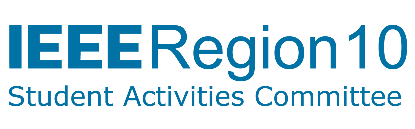 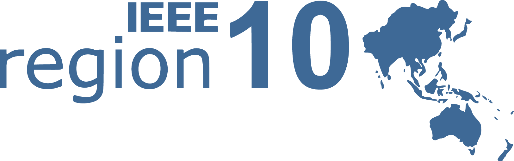 Please submit the duly filed and endorsed nomination document and referee reports at http://bit.ly/SUBMIT_SACVolunteerAward Documents Checklist Completed and endorsed nomination documentReferee Reports (optional and should be in the form of a recommendation letter)Nomination Deadline: 1st May 2021For more details and enquiries contact R10 Student Activities Committee at: r10sac@ieee.org R10 SAC OUTSTANDING VOLUNTEER AWARDNomination DocumentR10 SAC OUTSTANDING VOLUNTEER AWARDNomination DocumentR10 SAC OUTSTANDING VOLUNTEER AWARDNomination DocumentNominator DetailsNominator DetailsNominator DetailsFull NameFull NameEmailEmailContact NumberContact NumberAffiliationAffiliationMembership NumberMembership NumberMembership Grade Membership Grade IEEE SectionIEEE SectionNominee DetailsNominee DetailsNominee DetailsFull NameEmailContact NumberAffiliationIEEE Membership NumberIEEE Membership GradeIEEE SectionCurrent Volunteer RoleLength of Service of Nominee Nominee’s leadership ability and support for the work of other members in the Section/Student BranchNominee’s leadership ability and support for the work of other members in the Section/Student BranchNominee’s leadership ability and support for the work of other members in the Section/Student BranchNominee’s contribution towards furthering the work and promoting the objectives of the IEEE, Region 10 and in Section/Student Branch.Nominee’s contribution towards furthering the work and promoting the objectives of the IEEE, Region 10 and in Section/Student Branch.Nominee’s contribution towards furthering the work and promoting the objectives of the IEEE, Region 10 and in Section/Student Branch.Endorsement Candidate must have endorsement by the respective Section Chair for his/her nomination to be considered valid. A candidate who is a student/graduate student member shall obtain endorsement from Student Branch Counselor or Section Student Activities Committee ChairEndorsement Candidate must have endorsement by the respective Section Chair for his/her nomination to be considered valid. A candidate who is a student/graduate student member shall obtain endorsement from Student Branch Counselor or Section Student Activities Committee ChairEndorsement Candidate must have endorsement by the respective Section Chair for his/her nomination to be considered valid. A candidate who is a student/graduate student member shall obtain endorsement from Student Branch Counselor or Section Student Activities Committee ChairEndorser Full NameEndorser Full NameEndorser PositionEndorser PositionEndorser EmailEndorser EmailSupporting CommentsSupporting CommentsSignature Signature DateDate